                                        Кабинет 1-11Педагоги: Ефимова Ю.П.,   Макарова Е.А.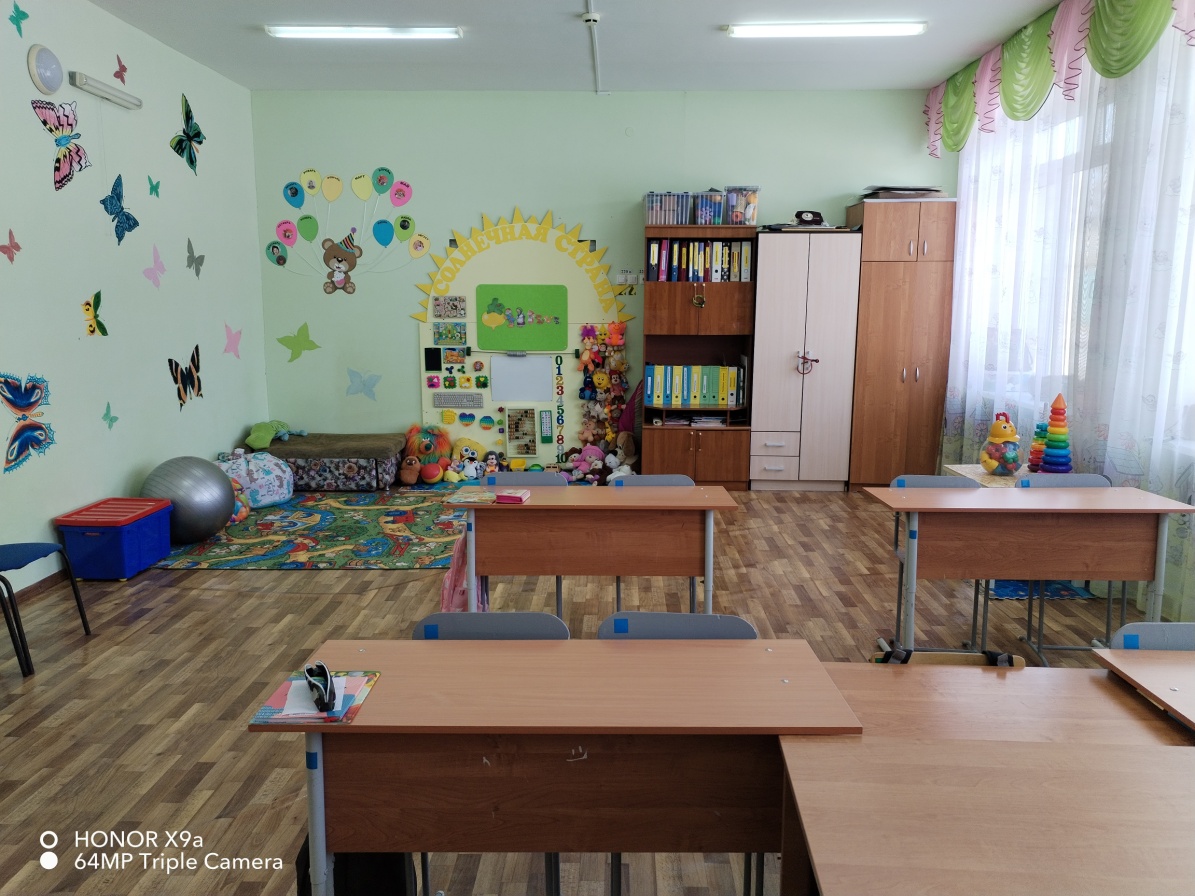 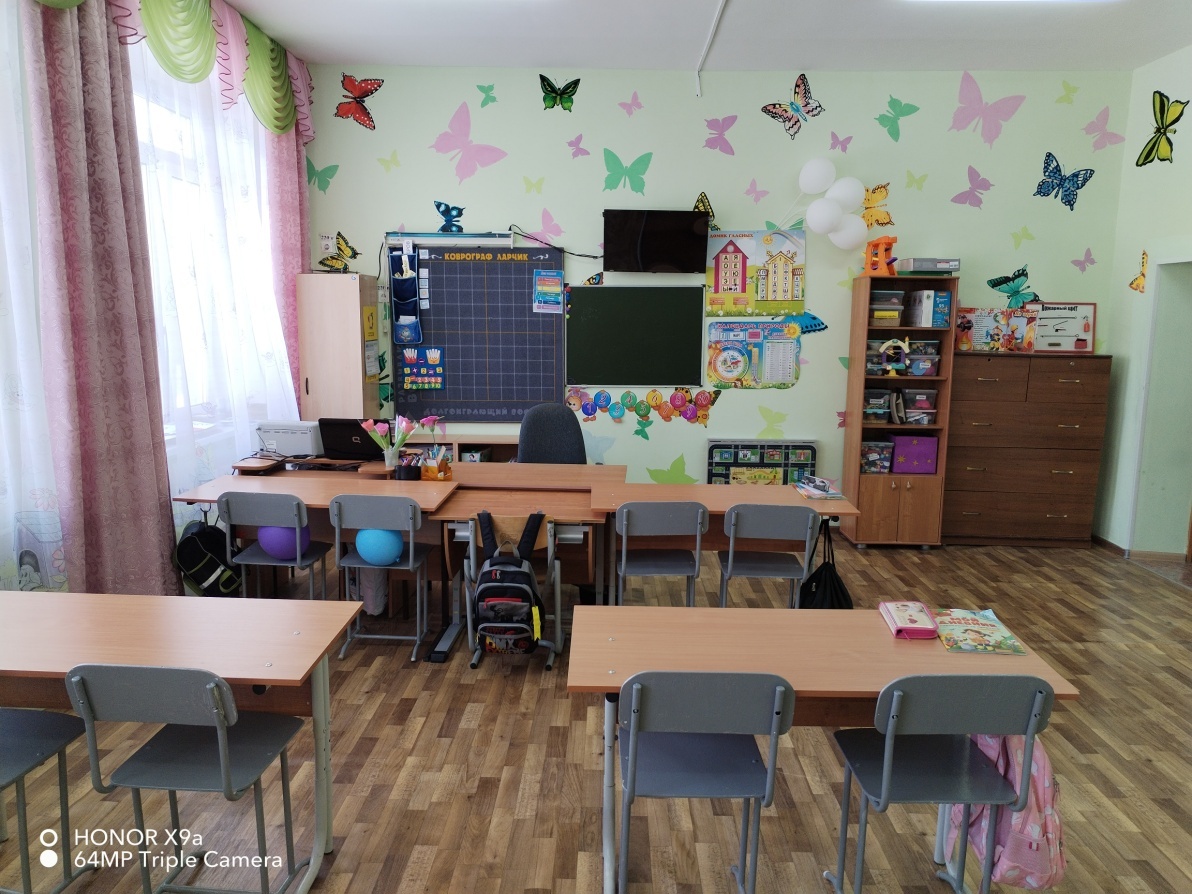                               Техническое оснащение кабинета                                     Список мебели                                Учебно -  развивающие пособияНоутбукCompag1 штПринтерBrother1 штТелевизорDexp1штШкаф двухстворчатый  коричневый1 штШкаф двухстворчатый береза1 штШкаф пенал1 штДиван 1 штСтул мягкий3 штКресло компьютерное1 штПарта 4 штПарта индивидуальная1 штСтол учительский1 шт.Стулья деревянные9 штСтол компьютерный1 штПенал открытый1штТумбочки2 шт.Пенал закрытый1 штПесочница интерактивная1 штБизиборд1 штКоврограф1 штДоска магнитная меловая1 штФитбол1 штМягкий пуфик2 штПластиковый контейнер (крупное лого)1 шт